Publicado en Murcia el 15/10/2021 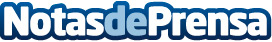 Avanza Fibra se convierte en el primer operador de fibra óptica en Valencia y AlicanteSe han desplegado en dos años más de 40 redes de fibra óptica y abierto 20 tiendas propias, además de acuerdos con distribuidores para la comercialización de sus servicios. Torrent será la próxima población con punto propio de atención directaDatos de contacto:Ana MartínDtra Comunicación y Marketing Avanza Solutions968710024Nota de prensa publicada en: https://www.notasdeprensa.es/avanza-fibra-se-convierte-en-el-primer_1 Categorias: Nacional Telecomunicaciones Valencia http://www.notasdeprensa.es